.Start dance: 5 second intro \ 8 count introRestart: Dance first 16 counts on walls 3 and wall 6 and then restart from the beginning[1-8] Mambo step, modified coaster cross rock step, quick cross rock side rock[9-16] Behind, rock step, behind rock step , ½ turn cross shuffle*Restart here on walls 3 and 6[17-24] Step touch back, behind step ¼ turn left, point & point, behind and cross[25-32] Side close back, chasse ¼ turn, step ½ turn, Full turnContact information: Mobile is 07739 352209 Email is daniel@dancefeverholidays.comLost Amor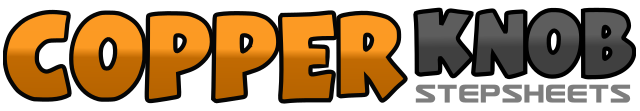 .......Count:32Wall:2Level:Intermediate.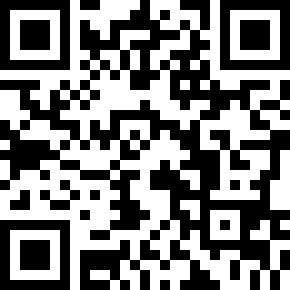 Choreographer:Daniel Whittaker (UK) - September 2019Daniel Whittaker (UK) - September 2019Daniel Whittaker (UK) - September 2019Daniel Whittaker (UK) - September 2019Daniel Whittaker (UK) - September 2019.Music:Lost in the Middle of Nowhere (Spanish Remix) - Kane Brown & Becky G.Lost in the Middle of Nowhere (Spanish Remix) - Kane Brown & Becky G.Lost in the Middle of Nowhere (Spanish Remix) - Kane Brown & Becky G.Lost in the Middle of Nowhere (Spanish Remix) - Kane Brown & Becky G.Lost in the Middle of Nowhere (Spanish Remix) - Kane Brown & Becky G.........1Step right foot forward 12:002&3Rock left foot forward, recover weight on right, step left foot back 12:004&5Step right foot back, close left beside right, rock right over left 12:006&7Recover weight on left, step right to right side, cross rock left over right 12:00&8&Recover weight on right, side rock left to left side, recover weight on right foot 12:001Step left behind right 12:002&3Rock right to right side, recover weight on left, step right behind left 12:00&4&Rock left to left side, recover weight on right, step left behind right 12:005Make ¼ turn right stepping right foot forward 03:006&Step left foot forward make ¼ turn right 06:007&8Cross left over right, step right to right side, cross left over right 06:001&2Step right to right diagonal, touch left beside right, step left foot back 07:003&4Step right behind left, make ¼ turn left stepping left foot forward, step right foot forward 03:005&6Touch left toe forward, touch left toe beside right, touch left toe to left side 03:007&8Step left behind right, step right to right side, step left over right 03:001&2Step right to right side, step left beside right, step right foot back 03:003&4Chasse left making ¼ turn left stepping L-R-L 12:005&6Step right forward, ½ turn left, step right forward 06:007&8Make ½ turn right stepping left back, make further ½ turn right stepping right forward, step left forward (or simply shuffle forward L-R-L) 06:00